Районная метапредметная олимпиадакласс (ответы)За правильный ответ – всего 1 балл0,5и балла за каждое правильно замененное слово, всего 3 баллаВ начале февраля весна сделала свой первый налет. С елей и сосен дождем смыло снег, и те опять зазеленели. И весело и волнующе запахло оттаявшим кедром.Всего - 6,5  балловПопискивая, хлопотливые, шустрые – по 0,5 баллов за каждое слово. Итого 1,5 балла за задание.Чудесен, сказочен – краткие прилагательные, лес – существительное, повис – глагол, снег – существительное. По 0,5 б. за каждое слово, по 0,5 б. за часть речи. Итого 5 баллов за задание. по 0,5 балла за правильный ответ, всего 2 балла.     А) «Лебедь, Щука и Рак»     Б) «Волк и Ягненок»     В) «Свинья под Дубом»     Г) «Ворона и Лисица»     5.   0,5  балла за правильный ответ: произведение, автор; всего 4 балла.      А) А.С. Пушкин «Руслан и Людмила»      Б) В.А. Жуковский «Спящая царевна»      В) А.С.  Пушкин  «Няне»      Г) А.С. Пушкин «Сказка о мертвой царевне и семи богатырях»Всего- 1баллОтвет: выгоднее подстричь двух человек, не   зависимо от их национальности 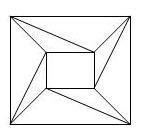 Всего – 3 баллаИтого – 3 баллаОтвет: 128 см.Периметр прямоугольника = 6 * сторона квадрата. 
сторона квадрата = 48 / 6 = 8 
8 * 2 = 16 (длина большей стороны прямоугольника) 
Площадь прямоугольника = 8 * 16 = 128Всего -  3 баллапапирус (1 балл)использовали в качестве бумаги для письма (1 балл)река Нил, Нил – самая длинная река мира, находится в Африке, Нил – главная река Египта. (1 балл)Всего -  3 баллаРастение – шиповник(1 балл)А - Флора(1 балл) Б - Афродита(1 балл)Всего -  1 баллОтвет – чеснок Всего -  1 баллОтвет – мать-и-мачеха0,5 балла за каждый правильный ответ, всего 3 баллаОТВЕТ: 2, 3,6, 8, 9, 10.Всего – 2 баллаОтвет:- севернее пункт В (1 балл)- Расстояние (40-20)*111км=2220 км(1 балл)Всего 4 баллав северном (1 балл)профиль №1 (1 балл)подойдет участок 1, т.к. это ровная поверхность, луг. Участок 2 расположен на склоне,  3 – находятся в лесу (2 балла)12345678фонетика